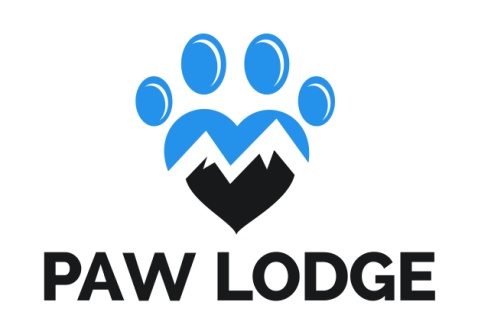 SPA/GROOMING APPLICATIONToday's Date:______________Name of Owner:____________Phone Number:_____________Email : _____________________Name of Pet: ______________________ Breed: __________________________________________________(If a mix, list two predominant breeds in characteristics and behavior.)Male: _____ Neutered: _Y / N_ Female: ______ Spayed: _Y / N _Weight: ____________ Colors: ___________________________________________Pet’s DOB: __________________________________Please explain any skin issues your pet may have with certain shampoos: ______________________________________Has your pet ever had a negative grooming experience? Please Explain: _______________________________________How does your pet react to having his/her nails clipped? ___________________________________________________Does he or she need to be muzzled when having nails trimmed? Yes ___________ No __________Does he or she need to be muzzled during any other salon procedures? Yes ___________ No __________If yes, please explain: ________________________________________________________________________________Does your pet enjoy being bathed/ using hair dryer? Yes __________ No ___________Any other comments regarding your pet? Please explain in the space below.GROOMING SALON RELEASEYour pet is very important to us. All of us at the Paw Lodge, LLC would like to assure you that every effort will be made to make your pets grooming experience as safe, relaxing and pleasant as possible. Safety comes first to everyone, people as well as the animals during the grooming process.HEALTH AND MEDICAL PROBLEMSOccasionally, grooming can expose a hidden medical problem or aggravate a current one. This can occur during or after grooming. All medical expenses for Veterinary care will be covered by the pet’s owner upon signing this contract/ agreement. ACCIDENTSAlthough accidents are very rare, there is a risk when dealing with animals. Grooming equipment is sharp and although we use extreme caution and care in all situations, possible problems could occur including cuts, nick scratches, quickening of nails, etc. In most cases this can happen when an animal is wiggling or moving around. Your pets safety and comfort is our number one priority. In the event that an accident does occur, you will be notified of the accident. If our grooming staff feels that is serious and the owner is not on site or readily available, we will seek immediate veterinary care for your pet with our neighbor, (Vermont Vet).VETERINARIAN AUTHORIZATION-MEDICAL EMERGENCIESThis release gives Paw Lodge, LLC  full authorization to seek medical treatment from our neighbor, Vermont Hospital, in the case of any medical emergencies while in the care of Paw Lodge, LLC .  CURRENT VACCINATIONSAny new puppy clients being serviced in our salon must be up to date on all puppy vaccinations. Adult/Senior dogs must be current on Rabies. Clients must also submit accurate and recent copies of vaccination records for our file.FLEAS/TICKSPaw Lodge, LLC  strives to be a flea-free salon.  If fleas are discovered on your pet they will be given a flea bath at your expense of $10 - $20 (depending on size of dog). Ticks discovered during grooming will be removed and you will be notified if any are found. DANGEROUS OR AGGRESSIVE ANIMALS-REFUSAL OF SERVICESPaw Lodge, LLC has the right to refuse any services at any time. In the event that your pet is too stressed or becomes dangerous to groom, Paw Lodge, LLC has the right to refuse grooming services, stop grooming services, or cancel grooming services at any time before, during, or after grooming and client will be charged a grooming fee (for what was done up until that point).    USE OF MUZZLESMuzzling does not harm your pet and protects both the pet and the groomer. In some cases, muzzling may even calm a stressed animal, allowing the grooming process to continue. If your pet still acts in a way that is dangerous, Paw Lodge, LLC  has the right to stop grooming services at any time and a service fee will be collected. We do not muzzle unless your pet gives us a reason to. Other methods are used to calm your pet, muzzling is a last resort.INTERRUPTIONS DURING GROOMING SERVICESFor the safety of the animals being groomed, as well as the professional pet groomer, it is asked that you do not interrupt the groomer during grooming. Every effort will be made to insure your pet is groomed as safely as possible, but an excited pet can be dangerous to continue to work on.  After dropping your pet off, please do not stop back in the shop until you have received a phone call from us that your pet is ready.  If you have any questions after drop off, please call us.MATTED COATSAnimals with severely matted coats require extra attention. Mats in an animal’s coat grow tight, and can ultimately damage and tear the animal's skin, which provides a breeding ground for parasite infestations. Paw Lodge, LLC will not cause serious or undue stress to your pet by dematting. Mats can be very difficult to remove, and may require the pet to be shaved. Removing a heavily matted coat can cause nicks, cuts or abrasions due to skin growths trapped in the mats. Heavy matting can also trap moisture and urine near the pet's skin allowing mold, fungus or bacteria to grow, producing skin irritations that existed prior to the grooming process. After-effects of mat removal procedures can include itchiness, hematomas, skin redness, self-inflicted irritations or abrasions and failure of the hair to regrow. In some cases, pets may also exhibit brief behavioral changes. Prevention is the best defense by scheduling regular grooming appointments, every 4-6 weeks. If your pet needs to be shaved to remove matting, by signing below, you acknowledge that you agree to this procedure, and any risk. There will be an additional charge for this process: it is time consuming, and causes extra wear and tear on grooming equipment. We are happy to direct you to more information about mats.CANCELLATIONSBecause we book on an hourly basis and cancellations can leave an empty block in the schedule that could have otherwise been used by another customer, we ask that any salon cancellations are made at least 24 business hours in advance. Out of respect for other customers as well as our grooming staff's time, after three no-show no-cancellations or three cancellations with less than 24 business hours notice, a full-price deposit will be required with each appointment thereafter.PAYMENTPayment are due and payable at the end of each visit. It is understood that the dog/dogs shall not leave the facility until payments are made in full for any/all charges incurred during the time of their stay.PHOTOGRAPHSThis release form authorizes Paw Lodge, LLC  to take photos of your pet for client file and for company website and Facebook page. All photos taken are the property of the Paw Lodge.I have reviewed this Service Contract for accuracy and understand the contents of this contract. I affirm that I am the rightful legal owner of the dog(s) for which services are being rendered.  I authorize this signed contract to be valid approval for future grooming services, permitting Paw Lodge, LLC  to accept telephone reservations for service without additional signed contracts or written authorization. I understand that pricing is subject to change.  I have read, signed, and agreed to the above.Signature of Owner____________________			Date:____________________Name Printed:______________________			Verified by:__________________